ПАМЯТКА ПО ПРОФИЛАКТИКЕ ПОЖАРОВ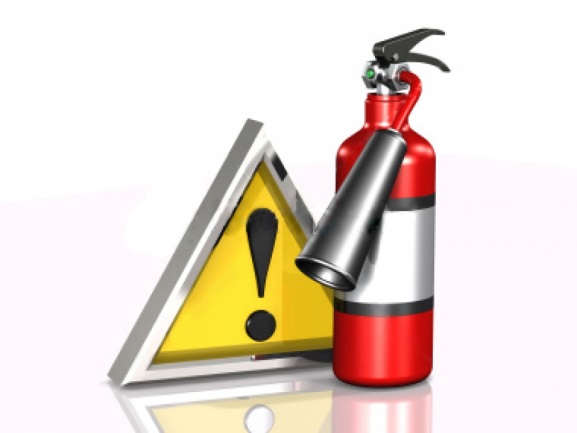 ДЛЯ СОБСТВЕННИКОВ И АРЕНДАТОРОВ ЖИЛЫХ ПОМЕЩЕНИЙТребования пожарной безопасности к содержанию подъездов, лестничных клеток, подвалов, чердаков, балконов. Двери на путях эвакуации должны открываться свободно и по направлению выхода из здания, за исключением дверей, открывание которых не нормируется требованиями нормативных документов по пожарной безопасности.Если входная дверь в квартиру закрывается не плотно, не оборудована уплотнениями в притворах, выполните их самостоятельно. В этом случае дым от пожара из лестничной клетки не распространится в квартиру. Не допускается устанавливать дополнительные двери на коридоры этажей, если это не предусмотрено проектной документацией. Запоры на дверях эвакуационных выходов должны обеспечивать людям, находящимся внутри здания (сооружения), возможность свободного открывания запоров изнутри без ключа.Наружные пожарные лестницы и ограждения на крышах (покрытиях) зданий и сооружений должны содержаться в исправном состоянии и не реже одного раза в пять лет подвергаться эксплуатационным испытаниям. Запрещается использование открытого огня на балконах и лоджиях жилых домов. Запрещается выбрасывать окурки из окон жилых домов, в также
с балконов и лоджий.Рекомендуется держать закрытыми (либо закрытыми москитной сеткой) окна балконов и лоджий, для исключения попадания на них горящих окурков с верхних этажей.Подвалы должны быть постоянно закрыты во избежание проникновения туда посторонних лиц и детей. Запрещается входить в подвалы с открытым огнем (свечами, спичками, факелами и т.п.), пользоваться подвалом для ночлега. Если подвалы сообщаются с лестничными клетками (дома ранней постройки), они должны отделяться дверями с нормируемым пределом огнестойкости и уплотнениями в притворах для того, чтобы исключить распространение дыма в случае пожара в лестничную клетку.В подвалах запрещается хранить мототехнику, резинотехнические изделия, горючие жидкости, старую мебель и другие пожароопасные материалы.При эксплуатации эвакуационных путей и выходов жилых домов запрещается:Демонтировать эвакуационные лестницы, расположенные на лоджиях и балконах, а также закрывать и загораживать люки, ведущие к ним.Размещать и эксплуатировать в лифтовых холлах кладовые и другие подобные помещения, а также хранить горючие материалы.Устанавливать глухие решетки на окнах и приямках у окон подвалов, являющихся аварийными выходами.Снимать предусмотренные проектной документацией двери эвакуационных выходов из поэтажных коридоров, холлов, фойе, вестибюлей, тамбуров, тамбур-шлюзов и лестничных клеток, а также другие двери, препятствующие распространению опасных факторов пожара на путях эвакуации.Использовать указанные двери без предусмотренных проектной документацией уплотнений в притворах и доводчиков для самозакрывания.Проводить изменение объемно-планировочных решений и размещение инженерных коммуникаций и оборудования, в результате которых ограничивается доступ к огнетушителям, пожарным кранам и другим средствам обеспечения пожарной безопасности и пожаротушения.Размещать мебель, лари, оборудование и другие предметы на путях эвакуации, у дверей эвакуационных выходов, в переходах между секциями и местах выходов на наружные эвакуационные лестницы, кровлю.Хранить под лестничными маршами и на лестничных площадках вещи, мебель, оборудование и другие горючие материалы.Размещать на лестничных клетках, в поэтажных коридорах, а также на открытых переходах наружных воздушных зон незадымляемых лестничных клеток внешние блоки кондиционеров.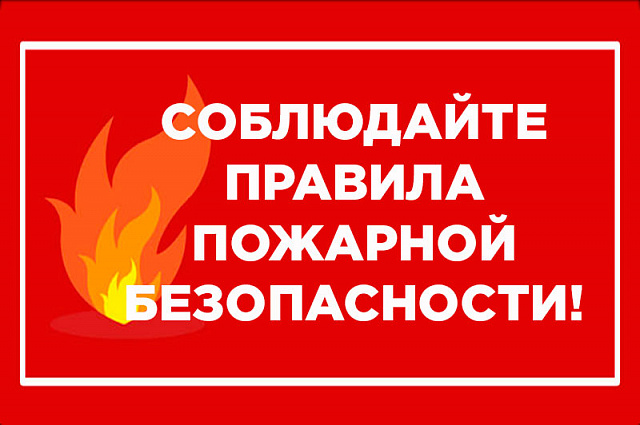 